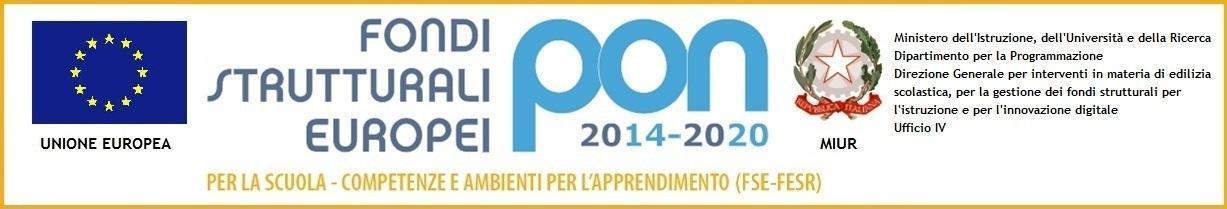 Allegato B1 - scheda di autovalutazione Candidatura ESPERTOPON-FSE FDR - APPRENDIMENTO E SOCIALITA’ – AVVISO 9707/2021TITOLO PROGETTO: PotenziAmo – Sempre più bravi MODULO: “ MECCATRONICA E MECCANICA APPLICATA IN SICUREZZA “ Cip: 10.2.2A-FSEPON-UM-2021-15Cup:  G43D21001530007Nome ___________________________________ Cognome _________________________________Data ______/______/_____________				Firma ___________________________TABELLA DI AUTOVALUTAZIONE ESPERTOPunteggioPunteggiomassimoPunti attribuiti dal candidatoPunti attribuiti dal DSLaurea specialistica coerente al modulo richiestofino a 99          p. 6da 100 a 110  p. 8110 lode         p.1010 puntiUlteriore laurea (triennale o specialistica) coerente al modulo richiesto Punti 4 4 puntiDiploma di maturità coerente al modulo richiestoPunti 22 puntiDottorato di ricerca coerente al modulo richiestoPunti 55 puntiCertificazioni attinenti al modulo richiesto (es. specializzazioni di almeno 1500 ore 60 CFU, master I-II livello, ecc.)p. 5 per ogni corso15 puntiCertificazione linguistica attinente al modulo richiestoLivello B1-B2  p.2Livello C1-C2  p.66  puntiCertificazioni di almeno 20 ore conseguite in corsi di formazione, coerenti con il moduloPunti 1 per ogni corso3 puntiCertificazioni di almeno 20 ore conseguite in corsi di informatica, coding e linguaggi di programmazione Punti 2 per ogni corso6 puntiTitoli professionali attinenti al modulo (es. iscrizione ordine professionale)Punti 1 per ogni titolo1 puntoDocenze attinenti al  modulo, in scuole statali e privatePunti  2  per ogni anno scol.4 puntiDocenze attinenti al modulo,  in progetti finanziati con fondi europei e/o regionaliPunti 2 per ogni incarico4 puntiEsperienza come tutor/esperto/valutatore/progettista in progetti PON, POR, ERASMUS, FESR e altre azioni finanziate con fondi europeiPunti 1 per ogni incarico3  puntiIncarichi di coordinamento gruppi di lavoro/progetto nelle istituzioni scolastiche (negli ultimi 5 anni, escluso quello in corso)Punti 1 per ogni incarico2  puntiEsperienza didattica come docente nella P.A. Punti 1 per ogni anno scolastico5 puntiTotale punteggio70